Zloženie roztokov                                  m(A)                          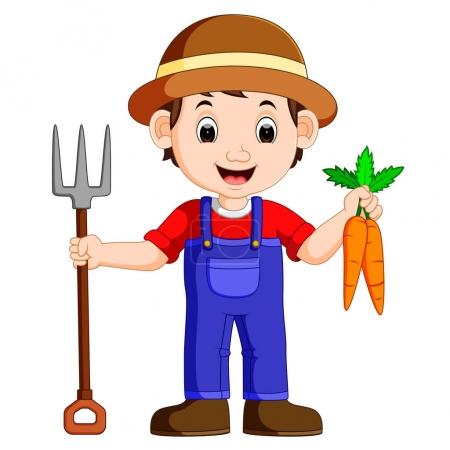                                                                                               w(A) .       m(R)    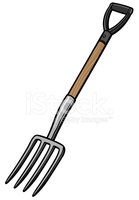 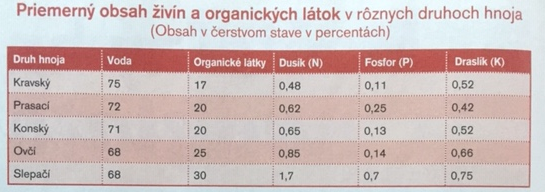 Zoraď druhy hnoja podľa množstva vody: začni od najzriedenejšieho :...............................................................................................................................................................................................................................................................Vypočítaj hmotnostný zlomok organických látok  v roztoku  čerstvého hnoja, ktorý je najkoncentrovanejši. Je v tom prípade aj najkvalitnejší ? Prečo ?Stručne zapíš zadanie príkladu :.........................................................................................................................................................................................................................................................................................................................................................................................................................................................................................................Zápis :                                                                              Výpočet:Odpoveď :............................................................................................................................................... Na  ochranu stromov cez zimu použil hospodár vápenné mlieko, ktorým ponatieral  kmene v sade. Vypočítaj koľko gramov vápna potrebuje na prípravu 10 litrov 20 % roztoku  vápenného mlieka . Hustotu  výsledného roztoku v tomto prípade môžeme zanedbať.  Zápis :                                                                       Výpočet:Odpoveď : ....................................................................................................................................................................................................................................................................................................................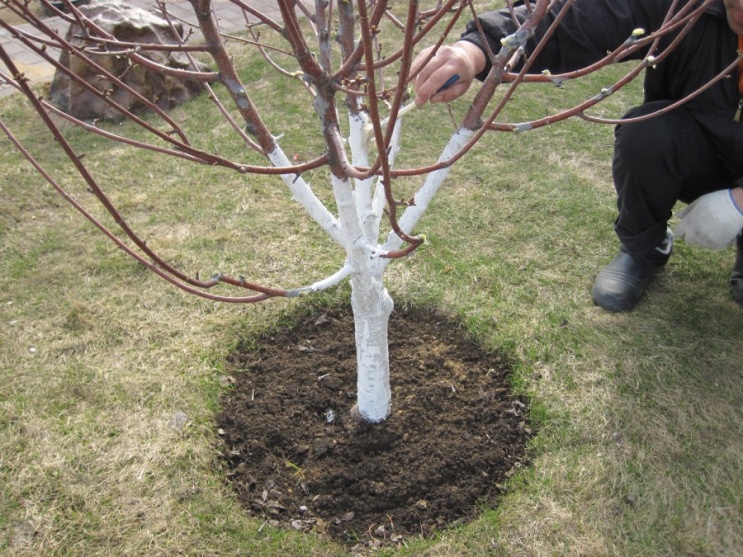 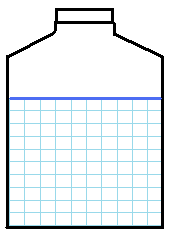 Zakresli približné zloženie roztoku, ktorý sa používa v domácnosti:Doplň do tabuľky, koľko gramov rozpustenej látky a vody je v 100g roztokubez výpočtu . %hmotnosť rozpustenej látkyhmotnosť vody35 %60 % 